Odd One Out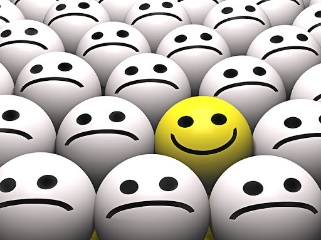 Converting Units of TimeConvert each of the times into the same unit. Colour in the odd one out on each row.